                                                                            Lakeside Preparatory                                                                               “Growing Young Minds”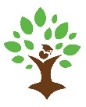                 Child’s Full Name _________________________________   Nickname ____________________                Age: _______________   Birthdate ________________            Male _____   Female _______                Address __________________________________________________________________________                Mother ___________________________________   Occupation___________________________                Cell # __________________  Home ___________________ Email _____________________________                Father ____________________________________  Occupation_____________________________                Cell # _____________________________________  Home ________________________________                Members of Household & Relationship ________________________________________________                _________________________________________________________________________________                Emergency Contacts                Name ____________________________  Relationship __________________  Ph _________________                Name _____________________________Relationship __________________  Ph _________________                Food Allergies ___________________________________________________________________                Child’s Physician ___________________________________________  Ph _____________________               Names of others allowed to pick up child ________________________________________________               __________________________________________________________________________________               ***********************************************************************************                Prior Preschool/Academic Experience____________________________________________________                Strengths ___________________________________________________________________________                Concerns ___________________________________________________________________________                Additional Info ______________________________________________________________________                 ___________________________________________________________________________________                Julie Belk – Owner/Instructor              117 Gilead Road              Huntersville, NC 28078              704-577-0399  lakesidekprep.com or info@lakesidekprep.com              **A nonrefundable $100 deposit is due upon registration                  